Zespół Szkół nr 6 w Rybniku, 
ul. Stanisława  Małachowskiego 145, 44-251 Rybnik, tel/fax 32 45 77 098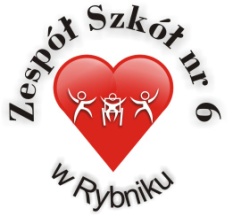 Sekretariat czynny w godzinach 730-1530e-mail: zs6@miastorybnik.pl, www.zs6rybnik.pl________________________________________________________________________________								                    Rybnik 18.09.2019r (pieczęć szkoły                                                                                                                           (miejscowość i data)                                                          ZAPYTANIE OFERTOWE    Zespół Szkół nr 6 w Rybniku    zaprasza do złożenia ofert na:1.Przedmiot zamówienia: świadczenie usługi  w zakresie  przeprowadzeniu kursu języka angielskiego dla pracowników  pedagogicznych placówki.2. Termin realizacji zamówienia: od dnia 01.10.2019r.  do 30.06.2020r.3.Istotne warunki Zamówienia : 1) zajęcia z nauki języka angielskiego w łącznej ilości 320 godzin zegarowych   realizowane będą w formie stacjonarnej w siedzibie Wykonawcy w pięciu grupach jednoosobowych oraz w pięciu grupach dwuosobowych - 15 osób 2)zajęcia odbywać się będą raz w tygodniu po jednej godzinie zegarowej dla grupy 3)Wykonawca jest zobowiązany do: - dostosowania sposobu nauczania do poziomu zaawansowania znajomości języka uczestników grupy, - nauczania w oparciu o rozwój wszystkich czterech sprawności językowych tj. sprawności rozumienia ze słuchu, sprawności czytania ze zrozumieniem, sprawności mówienia i pisania,   - prowadzenia dokumentacji kursów językowych, obejmującej m.in. listy obecności uczestników, - nieodpłatnego zapewnienia każdej osobie biorącej udział w kursie materiałów dydaktycznych (podręcznik, ćwiczenia, inne pomoce naukowe), - zapewnienia materiałów dydaktycznych oraz sprzętu multimedialnego niezbędnego do prowadzenia zajęć, tj. płyt CD/DVD, pomocy audiowizualnych itp. - przekazania Zamawiającemu zaświadczeń o ukończeniu kursu dla każdego ze słuchaczy, który ukończy kurs, w terminie nieprzekraczającym 7 dni kalendarzowych od zakończenia kursu.  4. Termin i sposób składania ofert :-ofertę należy złożyć wg wzoru formularza ofertowego. -oferta musi być sporządzona w języku polskim - ofertę należy złożyć w terminie do dnia: 30.09.2019r   w wersji elektronicznej na e-mail: zs6@miastorybnik.pl5. Kryteria oceny oferty: Cena 100% Wybór najkorzystniejszej oferty nastąpi w oparciu o zaproponowaną cenę realizacji Zamówienia. 6. Wynagrodzenie za realizację przedmiotu zamówienia będzie płatne co miesiąc, w drodze przelewu na rachunek bankowy Wykonawcy w terminie 14 dni od dnia otrzymania przez Zamawiającego prawidłowo wypełnionej  faktury.7. Osoba upoważniona do kontaktu z wykonawcami: Barbara Bauerek –Matloch FORMULARZ  OFERTOWYNazwa Wykonawcy...........................................................................................................................Adres..................................................................................................................................................Nr tel. i faxu........................................................................................................................................e-mail..................................................................................................................................................NIP..............................................................................REGON............................................................Nazwa i siedziba Zamawiającego: Zespół Szkół nr 6 w Rybniku 44-251 Rybnik ul. Stanisława Małachowskiego 145oferujemy wykonanie zamówienia zgodnie z zakresem określonym w zapytaniu ofertowym 
na świadczenie usług polegających na przeprowadzeniu kursu języka angielskiego dla pracowników Zespołu Szkół nr 6 w Rybniku.…………………………………….…   Podpis osoby/osób upoważnionej/ych do występowania w imieniu WykonawcyLPNAZWA USŁUGI / ILOŚĆCENA jednostkowa nettoCENA jednostkowa bruttoLICZBAgrupLICZBAgodzinSUMA nettoSUMA brutto1Przeprowadzenie 1 godziny kursu języka angielskiego 10320